12 марта в клубе-филиале мкр. Подгорный состоялось собрание граждан по обсуждению народного проекта планируемого к реализации в 2022 году на территории МОГО «Ухта».
Установка окон на 2 этаже в клубе-филиале мкр. Подгорный.
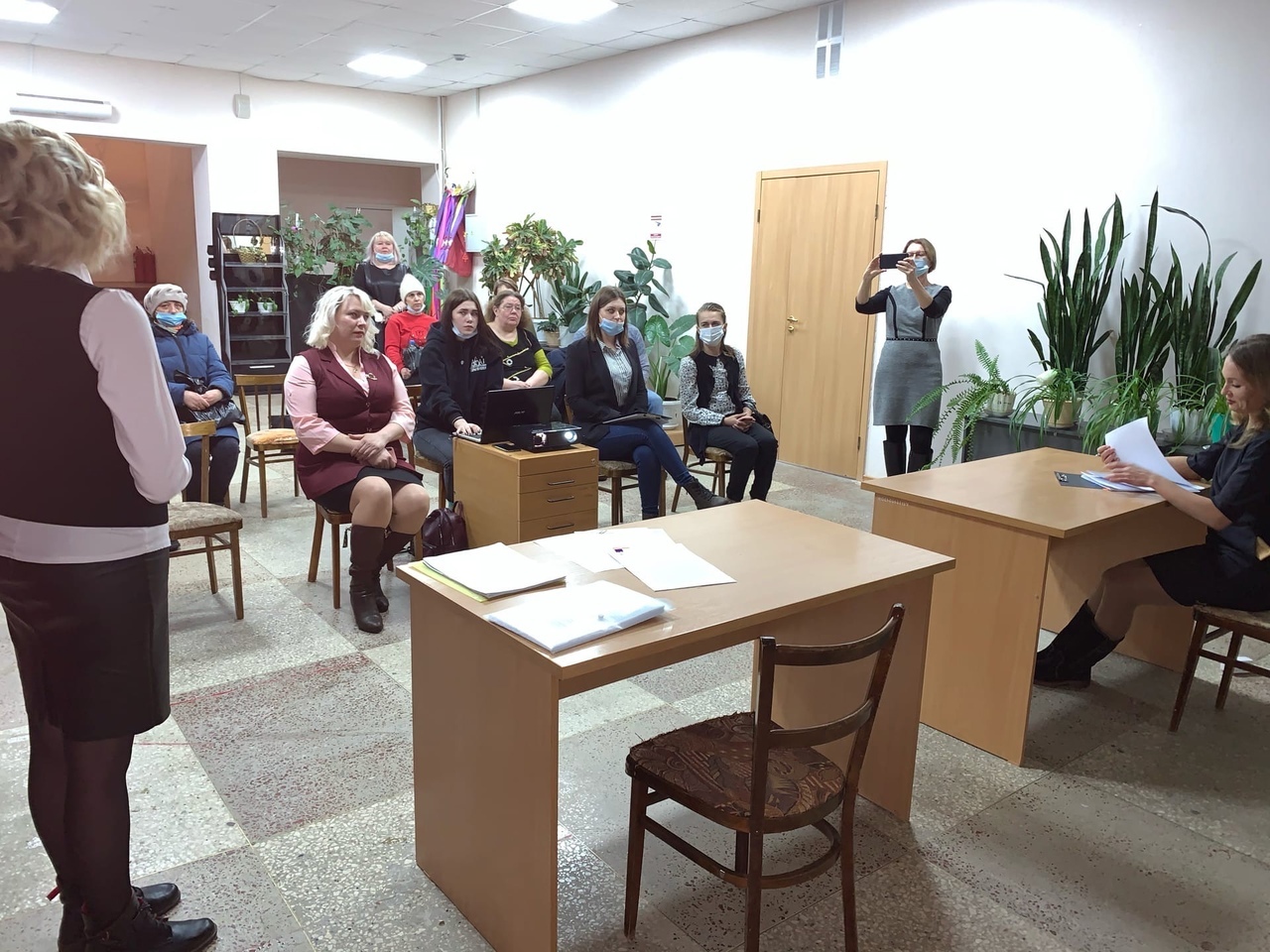 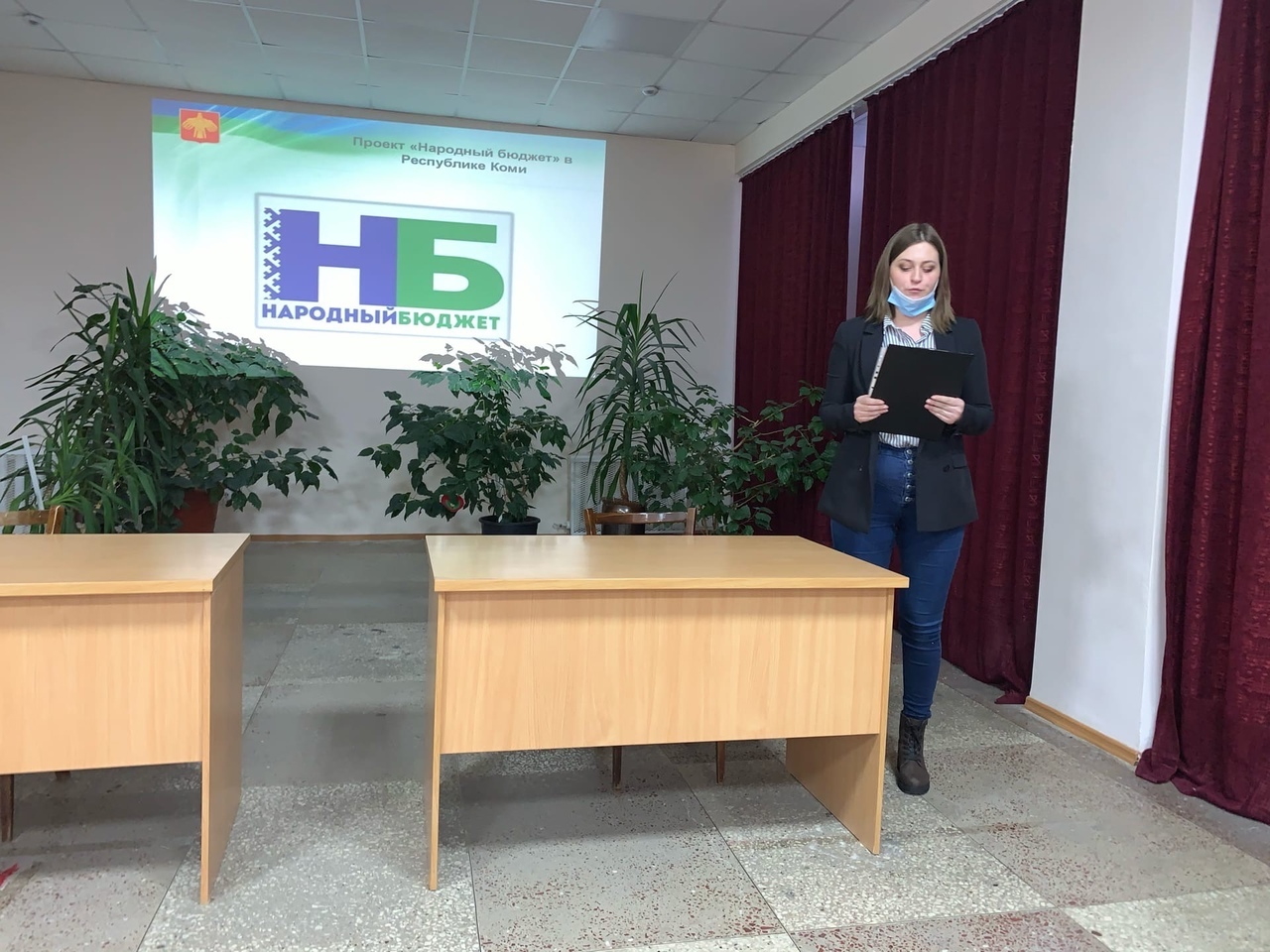 